
2024 10U Baseball Rules 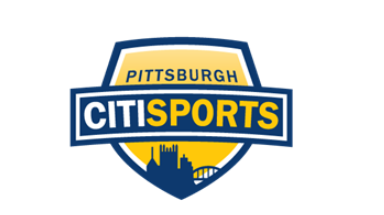 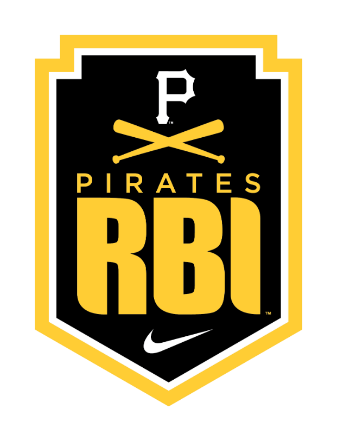 FAQ: (revised 3/7/24)All divisions shall follow the latest NFHS Baseball rules with the exceptions to those rules listed below or those listed in the RBI CitiSports League Rules PacketAge Restrictions: Players shall not turn 11 years of age before May 1, 2024"maximum 10-years old, minimum 7-years oldPitching:Pitchers will be allowed to pitch 3 innings in a game, and they must be consecutive. Pitchers will be limited to 9 innings each week (Week = 12:00 AM Sunday through 11:59 PM Saturday)1 pitch = 1 inningMound visits: Pitcher will be removed after 2nd visit in same inning or 3rd visit for the game. Conferences may include all defensive playersUpon hitting a 3rd hitter in the same game, a pitcher must be replaced.Intentional walks are allowed with no balls thrown. No batter will be intentionally walked more than once a game.Batters/Roster/Line upsLegal Bats: certified USA Bat Stamp (There is no drop weight limit) or any Colt or Super Colt legal batLine ups:4 Outfielders may be used: Must play the outfield, No Outfielder may be the first player to touch a batted ball in the infield area. If this is deemed to occur at the umpire’s digression, the play will be called dead and all runners will advance 1 base.All teams will use a mandatory continuous batting order, Mandatory minimum playing time: All players must play 2 innings in the field.Starting with 7:A team will forfeit a game if they do not have at least SEVEN players available to begin a game and can continue with 6 - grace period is 15 minutes from the umpire’s start time for the game. If any team should drop below 6 players the game will end in forfeit.A team playing 7 players will be given an out in the 5 spot in the roster.All Call Ups will be reported to the commissioner via email, No player may be called up more than 2 games without being placed on the roster. (See league Rules for details)Game Rules:Game Length:Scheduled game length is 6 innings and no regular season game may go more than 7 innings.TIME LIMITS: 2 hour game time limit for all gamesan inning in progress before the time limit expires will be finished in its entirety. No new innings will be started after 2 hours.  Umpire controls the clock in conjunction with the home team.  INJURY TIME: If an injury occurs, the umpire may stop the clock as long as need to attend to the injured player. This injury time should not be counted against the time limit.Time limit is starts after the 1st pitch is thrown and should be announced for both teams and the Umpire to record.A Game tied after 7 complete innings will be recorded as a tie.Legal Game after  2.5-3 complete innings (ex: game called for weather in the 3rd will be replayed from start, Game called for weather in the 4th inning will revert back to the last full inning played and shall be recorded as final with that score)Run Rules: In no inning, BUT the 6th inning of the game shall a team be allowed to score more than 5 runs.  There is no continuous run rule, unless there is a homerun over the fence, in which case, all runs are allowed.Mercy Rules: a team leading by X runs at the end of an inning12 runs after 3 innings10 runs after 4 innings8 runs after 5 inningsRunners attempting a steal must not leave the base until the ball passes the hitter. A team will be given one “team warning” per game.  Subsequent runners from any warned team violating the rule will be called out.Stealing of 2nd or 3rd base is permitted.  Runners leaving 1st may continue to advance to third at their discretion.  Runners may not go home on a steal play.  Runners may only advance home on a batted ball or if forced home by a bases-loaded walk or hit-by-pitch.Base Running: When it is not possible ,per the rules, to advance any runner on a steal play (Bases Loaded, 2nd and 3rd, or man on 3rd) At this time No throws will be made to the bases and players shall remain at their bases with no leading after the pitch. No outs will occur on the bases at this time. Runners will remain at their bases and pitchers/catchers will not throw to the bases.Defense: 1 warning will be given to the team for making throws to bases (Delay of Game) after which a base will be awarded to all runners (Even Home)Offense: 1 warning will be given to the team for leading in this situation (Delay of Game) after which any runner deemed to do so with intent to entice a throw will be called out at the Umpire’s digression No base stealing when up by 8 or more runsField measurements: mound at 46’ and bases at 60’Sliding: Feet first into any new base. Head first back to the base only. An illegal head first slide will result in a dead ball and an out. No warning will be given.1:45 game time limit starting from the first pitch (Rule 7.C.) No new innings will be started after 1hr and 45min.. Start should be announced to the umpire and recorded in the book.Forfeits, Cancelations, and ReschedulingCancelations: Games will only be canceled/rescheduled for weather related field conditionsReschedules: Any game cancelled due to inclement weather must be rescheduled with the new date, time and location reported to Citisports within 48 hours. If teams cannot agree on a new date at the time of cancelation, the game will be rescheduled within 10 days of the original scheduled date.Home Team will select 1 date with in the 10 day period that they DO NOT wish to play, followed by the same from the visiting team, back and forth until 1 day remains where the game will be scheduled, in order of availability, at the Home Team’s field, the Visiting Team’s field, or a neutral field selected by the commissioner.If the either team fails to play on the designated date it will result in a forfeit including all penalties and fines associated if applicableForfeits: Any team with 3 forfeited games will be removed from the schedule for the remainder of the seasonPlayoffs:Continuation: Any game suspended for weather/darkness will be played the next day that field conditions on that field allow or on an alternative field agreed upon by both sides within 3 daysNo time limitRBI Eligible School District List 2022: Any School district with 50% or more families eligible for free or reduced school lunches. Brentwood Carlynton Clairton Duquesne East Allegheny Gateway Highlands McKeesport New Castle Northgate Penn Hills South Allegheny Steel Valley Sto-Rox West Mifflin Wilkinsburg Woodland Hills Shaler Quaker Valley